 Опросный лист ячеек КРН-IV-10 (ЯКНО), К-26, ПССПросим вас направить заполненный опросный лист на электронную почту - info@mpk77.ru№п/пЗапрашиваемые данныеЗапрашиваемые данныеЗапрашиваемые данныеЗапрашиваемые данныеЗапрашиваемые данныеЗапрашиваемые данныеЗапрашиваемые данныеОтветы заказчикаОтветы заказчика1.Схема главных цепейСхема главных цепейСхема главных цепейСхема главных цепейСхема главных цепейСхема главных цепейСхема главных цепей1-стороннее питание   2-стороннее питание1.Схема главных цепейСхема главных цепейСхема главных цепейСхема главных цепейСхема главных цепейСхема главных цепейСхема главных цепей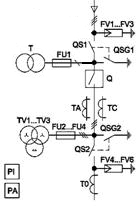 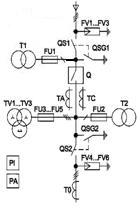 2.Номер схемы главных цепейНомер схемы главных цепейНомер схемы главных цепейНомер схемы главных цепейНомер схемы главных цепейНомер схемы главных цепейНомер схемы главных цепейСКУ-161СКУ-1623.Номинальное напр., кВНоминальное напр., кВНоминальное напр., кВ      6         6         6       104.Номинальный ток, АНоминальный ток, АНоминальный ток, А     630     630     630 10005.Исполнение вводаИсполнение вводаИсполнение вводавоздухвоздухвоздухкабель5.Исполнение выводаИсполнение выводаИсполнение выводавоздухвоздухвоздухкабель 6.                   Типвакуумного выключателя                    или                 выключателя нагрузки                   Типвакуумного выключателя                    или                 выключателя нагрузки                   Типвакуумного выключателя                    или                 выключателя нагрузкиВВ/TEL-10-20/1000ВВ/TEL-10-20/1000ВВ/TEL-10-20/1000ВВ/TEL-10-20/1000 6.                   Типвакуумного выключателя                    или                 выключателя нагрузки                   Типвакуумного выключателя                    или                 выключателя нагрузки                   Типвакуумного выключателя                    или                 выключателя нагрузкиВВУ-СЭЩ-П3-20/1000ВВУ-СЭЩ-П3-20/1000ВВУ-СЭЩ-П3-20/1000ВВУ-СЭЩ-П3-20/1000 6.                   Типвакуумного выключателя                    или                 выключателя нагрузки                   Типвакуумного выключателя                    или                 выключателя нагрузки                   Типвакуумного выключателя                    или                 выключателя нагрузкиВВ-12-10-20-630/1000   ВВ-12-10-20-630/1000   ВВ-12-10-20-630/1000   ВВ-12-10-20-630/1000    6.                   Типвакуумного выключателя                    или                 выключателя нагрузки                   Типвакуумного выключателя                    или                 выключателя нагрузки                   Типвакуумного выключателя                    или                 выключателя нагрузкиВВТ-10-20-630/1000ВВТ-10-20-630/1000ВВТ-10-20-630/1000ВВТ-10-20-630/1000 6.                   Типвакуумного выключателя                    или                 выключателя нагрузки                   Типвакуумного выключателя                    или                 выключателя нагрузки                   Типвакуумного выключателя                    или                 выключателя нагрузкиВНА-10/630-20з (зп)ВНА-10/630-20з (зп)ВНА-10/630-20з (зп)ВНА-10/630-20з (зп) 7.Шинный разъединительШинный разъединительШинный разъединительРВЗ-10/630(1000)РВЗ-10/630(1000)РВЗ-10/630(1000)РВЗ-10/630(1000)8.Линейный разъединительЛинейный разъединительЛинейный разъединительРВЗ-10/630(1000)РВЗ-10/630(1000)РВЗ-10/630(1000)РВЗ-10/630(1000)9.Опер. напр. цепей управл., ВОпер. напр. цепей управл., ВОпер. напр. цепей управл., В~220~220~220~22010.Опер. напр. питания РЗА, ВОпер. напр. питания РЗА, ВОпер. напр. питания РЗА, В=220~220~220~22011.Тр-р напряжения        (ТН)Тр-р напряжения        (ТН)Тр-р напряжения        (ТН)3хЗНОЛ.063хЗНОЛ.063хЗНОЛ.063хЗНОЛ.0612.Тр-р собствен. нужд  (ТСН)Тр-р собствен. нужд  (ТСН)Тр-р собствен. нужд  (ТСН)ОЛС-1,25ОЛС-1,25ОЛС-1,25ОЛС-1,2513.Предохранитель тр-раПредохранитель тр-раПредохранитель тр-раПКН-001ПКН-001ПКН-001ПКН-00114.ТТ, кл.точ,  +++/5, кол-воТТ, кл.точ,  +++/5, кол-воТТ, кл.точ,  +++/5, кол-воТОЛ -10 / ТПЛ-10ТОЛ -10 / ТПЛ-10ТОЛ -10 / ТПЛ-10ТОЛ -10 / ТПЛ-1015.Счетчик                               Меркурий / ПСЧ / СЕ / СЭТ /другой  СЕ /ПСЧ / другой   Меркурий / ПСЧ / СЕ / СЭТ /другой  СЕ /ПСЧ / другой   Меркурий / ПСЧ / СЕ / СЭТ /другой  СЕ /ПСЧ / другой   Меркурий / ПСЧ / СЕ / СЭТ /другой  СЕ /ПСЧ / другой   Меркурий / ПСЧ / СЕ / СЭТ /другой  СЕ /ПСЧ / другой   Меркурий / ПСЧ / СЕ / СЭТ /другой  СЕ /ПСЧ / другой15.Счетчик                            )  Модем / нет / да / тип модема)  Модем / нет / да / тип модема)  Модем / нет / да / тип модема)  Модем / нет / да / тип модема)  Модем / нет / да / тип модема)  Модем / нет / да / тип модема16.Тип микропроцессорной защитыТип микропроцессорной защитыТип микропроцессорной защитыТип микропроцессорной защитыТип микропроцессорной защитыТип микропроцессорной защитыТип микропроцессорной защиты17.Токовые релеТоковые релеТоковые реле          МТЗ          МТЗ          МТЗ          МТЗ17.Токовые релеТоковые релеТоковые реле       Отсечка       Отсечка       Отсечка       Отсечка17.Токовые релеТоковые релеТоковые реле     Перегрузка     Перегрузка     Перегрузка     Перегрузка18.Тр-р тока нулев. посл-тиТр-р тока нулев. посл-тиТр-р тока нулев. посл-ти  ТЗЛМ/ ТЗЛК  ТЗЛМ/ ТЗЛК  ТЗЛМ/ ТЗЛК  ТЗЛМ/ ТЗЛК19.Защита от ОЗЗЗащита от ОЗЗЗащита от ОЗЗРТ-40/0,2РТ-40/0,2ЗЗН-1ЗЗН-120.Ограничение нагрузкиОграничение нагрузкиОграничение нагрузкиОграничение нагрузкиОграничение нагрузкиОграничение нагрузкиОграничение нагрузки21.АПВАПВАПВ1-кратн.1-кратн. 2-кратн. 2-кратн.22.РазрядникиРазрядникиРазрядникиРВОРВО   ОПН   ОПН23.Количество и сечение  кабеляКоличество и сечение  кабеляКоличество и сечение  кабеляКоличество и сечение  кабеляКоличество и сечение  кабеляКоличество и сечение  кабеляКоличество и сечение  кабеля24.Обогрев шкафа (с  ДТКБ-48)Обогрев шкафа (с  ДТКБ-48)Обогрев шкафа (с  ДТКБ-48)Обогрев шкафа (с  ДТКБ-48)Обогрев шкафа (с  ДТКБ-48)Обогрев шкафа (с  ДТКБ-48)Обогрев шкафа (с  ДТКБ-48)25.Дуговая защитаДуговая защитаДуговая защитаДуговая защитаДуговая защитаДуговая защитаДуговая защита26.Штатно устанавливаемое оборудованиеШтатно устанавливаемое оборудованиеШтатно устанавливаемое оборудованиеШтатно устанавливаемое оборудованиеШтатно устанавливаемое оборудованиеШтатно устанавливаемое оборудованиеШтатно устанавливаемое оборудование27.Дополнительно заказываемое  оборудованиеДополнительно заказываемое  оборудованиеДополнительно заказываемое  оборудованиеДополнительно заказываемое  оборудованиеДополнительно заказываемое  оборудованиеДополнительно заказываемое  оборудованиеДополнительно заказываемое  оборудование28.Сроки поставок  количество ячеекСроки поставок  количество ячеекСроки поставок  количество ячеекСроки поставок  количество ячеекСроки поставок  количество ячеекСроки поставок  количество ячеекСроки поставок  количество ячеек29.ЗаказчикЗаказчикКонт. тел. / E-mailКонт. тел. / E-mailКонт. тел. / E-mailКонт. тел. / E-mailКонт. тел. / E-mail